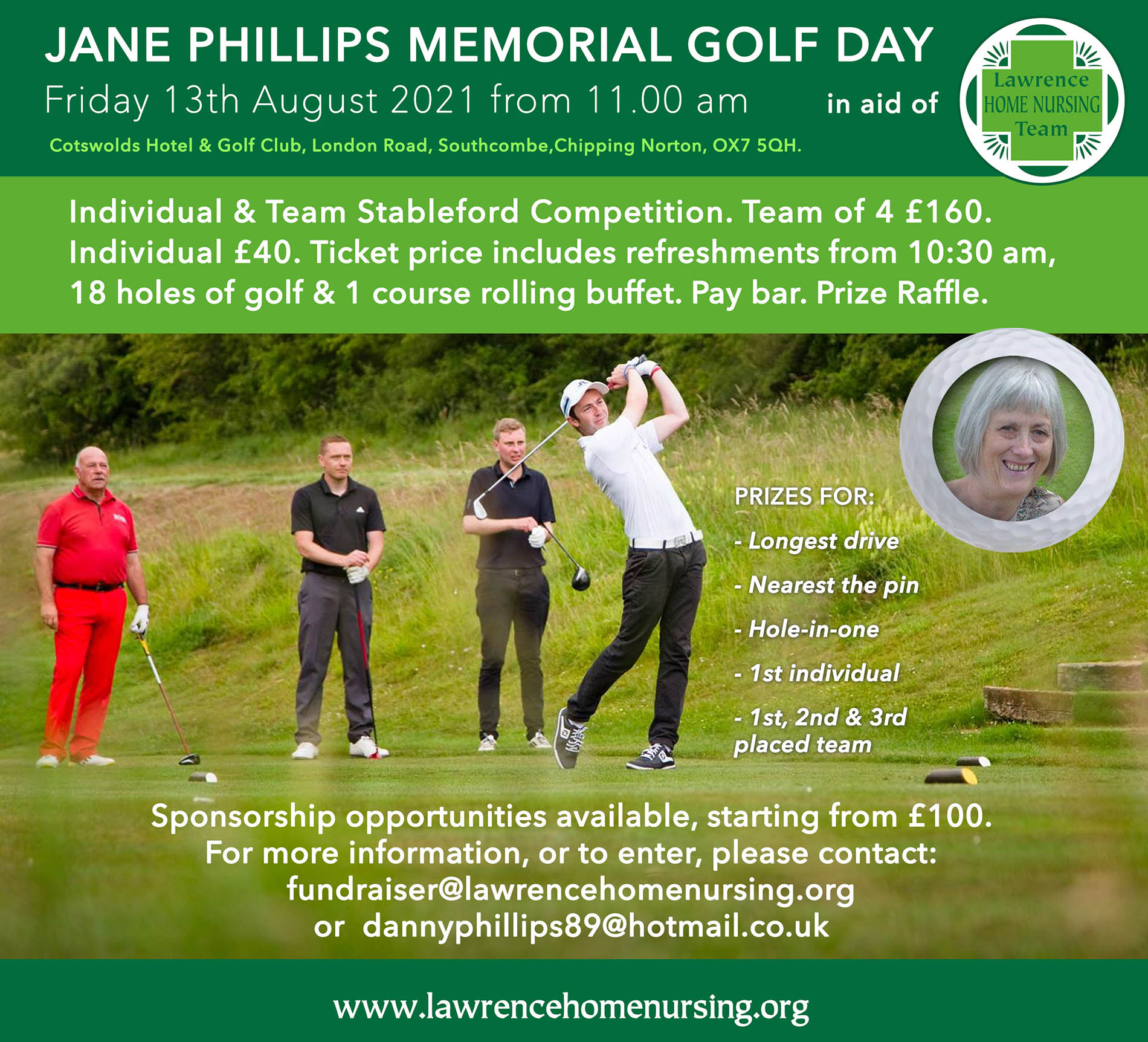 CHARITY GOLF DAY SPONSORSHIP PACKAGESThe Jane Phillips Memorial Golf Day in aid of the Lawrence Home Nursing Team will be played at the Cotswolds Club, Southcombe, Chipping Norton on Friday, 13th August 2021. The Nursing Team provide people with free end of life nursing care in their own homes.  The registered nurses offer care whenever it’s needed, whether that’s for a few hours in the day or through the night.  Jane Phillips MBE was the District Nurse instrumental in setting up the charity with Dr Martin Lawrence, a Chipping Norton GP, in May 1999.  The Annual Golf Day in memory of Jane, is one of our flagship events enabling us to meet our annual fundraising target of £400,000.Benefits to your company:Showing your support towards this vital community charityNetworking opportunitiesBrand recognition in front of other local businesses and guestsBrand awareness in the run up, at the event and post event through event marketing, online promotions and local press.Sponsorship PackagesMain Sponsor - £750 (zero VAT)Includes a Team of 4 with all refreshments, 18 holes of golf and one-course buffet (face value of £160) Logo on all event / marketing promotion (we will reproduce and print the A5 flyer with your company’s logo)Banner / pop up stand displayed on the course and in the Club HouseCompany literature display in the Club HouseVerbal accreditation throughout the prize giving presentationYour logo displayed on the home page of our websiteRecognition of support on our social media platforms; Facebook, Instagram and TwitterSponsor a hole - £100 (zero VAT)Opportunity to display your flag or banner (to be supplied by yourselves) on the relevant teeVerbal accreditation throughout the prize giving presentationRecognition of support on our website and social media platformsRaffle prizes are also gratefully received.For more information about our sponsorship packages, please contact Verity Fiferon 07990 882233 or email fundraiser@lawrencehomenursing.orgThank you. Your support will help more people to stay close to their loved ones and fulfil their end of life wishes.For more information about the Lawrence Home Nursing Team please visit www.lawrencehomenursing.org